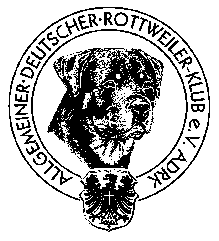 Prüfungssammelblatt	Qualiprüfung  Datum d. Prüfung:Veranstaltungsort:ADRK-Bezirks-/Landesgruppe:LG Nummer:Prüfungsleiter:Anschrift: E-Mail:E-Mail:Leistungsrichter: Verband:Verband:Helfer in Abt: C: Fährtenleger: Fährtenleger: Name des HundeführersName des HundesZuchbuch-Nr.Chip-/Täto-Nr.RassePrüfung / StufeABCTSBGes.NoteAKZAnzahl und Wertnote Anzahl und Wertnote Anzahl und Wertnote Anzahl und Wertnote Anzahl und Wertnote Prüfungsstufen VSGGBMIBGH 1-3IGP-VIGP-1IGP-2IGP-3FPr 1-3UPr 1-3SPr 1-3GPr 1-3Stö.Pr. 1-3IFH-1IFH-2IGP-FHAnzahl und WertnoteAnzahl und WertnoteAnzahl und WertnoteAnzahl und WertnoteAnzahl und WertnoteAnzahl der geführten HundeAnzahl der geführten HundeAnzahl der geführten HundeAnzahl der geführten HundeAnzahl der geführten HundeAnzahl der geführten HundePrüfungsstufenbestandenbestandennicht bestandennicht bestandennicht bestandenRottweilerRottweilerRottweilerMalinoisMalinoisBH / VTAiredale TerrierAiredale TerrierAiredale TerrierDeutscher SchäferhundDeutscher SchäferhundWHBouvierBouvierBouvierRiesenschnauzerRiesenschnauzerRTPBoxerBoxerBoxerandere Rasseandere RasseIADDobermannDobermannDobermannHunde ohne AbstammungsnachweisHunde ohne AbstammungsnachweisTeam TestHovawartHovawartHovawartGesamtGesamtHöchstpunktzahlHöchstpunktzahl100 Pkte.100 Pkte.200 Pkte.300 Pkte.300 Pkte.300 Pkte.Richterbericht:      Richterbericht:      Richterbericht:      Richterbericht:      Richterbericht:      Richterbericht:      VorzüglichVorzüglich100 – 96100 – 96200 – 192300 – 286300 – 286300 – 286Richterbericht:      Richterbericht:      Richterbericht:      Richterbericht:      Richterbericht:      Richterbericht:      Sehr GutSehr Gut95 – 9095 – 90191 – 180285 – 270285 – 270285 – 270Richterbericht:      Richterbericht:      Richterbericht:      Richterbericht:      Richterbericht:      Richterbericht:      GutGut89 – 8089 – 80179 – 160269 – 240269 – 240269 – 240Richterbericht:      Richterbericht:      Richterbericht:      Richterbericht:      Richterbericht:      Richterbericht:      BefriedigendBefriedigend79 – 7079 – 70159 – 140239 – 210239 – 210239 – 210Richterbericht:      Richterbericht:      Richterbericht:      Richterbericht:      Richterbericht:      Richterbericht:      MangelhaftMangelhaft   69 – 0   69 – 0 139 – 0 209 – 0 209 – 0 209 – 0Richterbericht:      Richterbericht:      Richterbericht:      Richterbericht:      Richterbericht:      Richterbericht:      Für die Richtigkeit der EintragungenFür die Richtigkeit der EintragungenFür die Richtigkeit der EintragungenFür die Richtigkeit der EintragungenFür die Richtigkeit der EintragungenFür die Richtigkeit der EintragungenFür die Richtigkeit der EintragungenFür die Richtigkeit der EintragungenFür die Richtigkeit der EintragungenUnterschrift PL:Unterschrift PL:Unterschrift PL:Unbefangenheitsprobe und Identifikationskontrolle durchgeführtUnbefangenheitsprobe und Identifikationskontrolle durchgeführtUnbefangenheitsprobe und Identifikationskontrolle durchgeführtUnbefangenheitsprobe und Identifikationskontrolle durchgeführtUnbefangenheitsprobe und Identifikationskontrolle durchgeführtUnbefangenheitsprobe und Identifikationskontrolle durchgeführtUnbefangenheitsprobe und Identifikationskontrolle durchgeführtUnbefangenheitsprobe und Identifikationskontrolle durchgeführtUnbefangenheitsprobe und Identifikationskontrolle durchgeführtUnterschrift LR:Unterschrift LR:Unterschrift LR: